Vysoká škola zdravotnická, o. p. s.Praha 5, Duškova 7, PSČ 150 00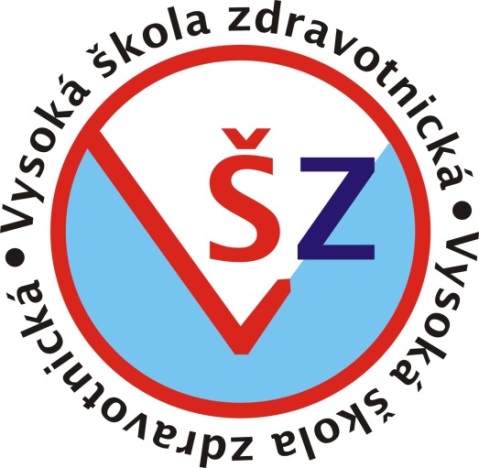 OŠETŘOVATELSKÁ DOKUMENTACE – Marjory Gordonrozšířená verzeDiagnostické domény M. Gordon -13 domén koncepčního modeluTab. 1 OSOBNÍ ÚDAJE PACIENTA/KYDůvod přijetí udávaný pacientem/kou:RODINNÁ ANAMNÉZA (RA)Matka:							Otec:Prarodiče:Sourozenci:Děti:OSOBNÍ ANAMNÉZA (OA)Dětské infekční nemoci:Překonaná a chronická onemocnění:Hospitalizace a operace:Úrazy:Transfúze:Očkování:Tab. 2 FARMAKOLOGICKÁ ANAMNÉZA (FA)*Jaké léky pacient/ka užívala před hospitalizací, chronická medikaceSOCIÁLNÍ ANAMNÉZA (SA)Rodinné poměry: Bytové poměry: Volnočasové aktivity, záliby:Pracovní anamnéza (PA)Vzdělání:Zaměstnání: Důchodce:ALERGOLOGICKÁ ANAMNÉZA (AA)Alergie lékové: Alergie na kontrastní látky:Senná rýma, alergie na prach, pyl, roztoče:Alergie potravinová:Alergie na náplast:Jiné alergie:GYNEKOLOGICKÁ ANAMNÉZA (GA)Menstruační cyklus: Počet porodů: Potraty: Klimakterium: Gynekologické operace:Antikoncepce: Samovyšetření prsou:Poslední gynekologická prohlídka:UROLOGICKÁ ANAMNÉZA U MUŽŮPřekonaná urologická onemocnění:Samovyšetření varlat:Poslední návštěva urologa:ABÚZUSKouření: Alkohol: Káva: Léky: Drogy: Jiné návyky:SPIRITUÁLNÍ ANAMNÉZAHodnoty, které dávají pacientovu životu smysl, osobní přesvědčení či víra, spirituální (duchovní) nebo náboženské komunity. Jak by si pacient přál, aby se spirituální potřeby zařadily do jeho zdravotní péče. Tab. 3 HODNOTY A ÚDAJE ZJIŠTĚNÉ PŘI PŘÍJMU PACIENTA/KYNYNĚJŠÍ ONEMOCNĚNÍLékařská diagnóza hlavní:Lékařská/é diagnóza/y vedlejší:Tab. 4 FYZIKÁLNÍ VYŠETŘENÍ Tab. 5 UTŘÍDĚNÍ INFORMACÍ DLE DOMÉN NANDA I TAXONOMIE IIMEDICÍNSKÝ MANAGEMENTORDINOVANÁ VYŠETŘENÍ:Výsledky: KONZERVATIVNÍ LÉČBA: Dieta:                                                                            Výživa: POHYBOVÝ REŽIM:            Rehabilitace: Tab. 6 MEDIKAMENTÓZNÍ LÉČBA:CHIRURGICKÁ LÉČBA (výkon, kdy):   SITUAČNÍ ANALÝZA Zde shrňte aktuální ošetřovatelské problémy, které vyplynuly z posouzení zdravotního stavu pacienta/ky (s. 2–13). Jako byste referoval/a o pacientovi/ce svému/své kolegovi/kolegyni v rámci předávání službyOdděleníJméno a příjmení studenta/kyStudijní skupina1BVSPředmět Ošetřovatelský proces a potřeby člověka VSOPPC7803Ošetřovatelský proces a potřeby člověka VSOPPC7803Ošetřovatelský proces a potřeby člověka VSOPPC7803Akademický rok2019/2020, ZS2019/2020, ZS2019/2020, ZSZápočet Pohlaví:Věk:Stav:Vzdělání:Zaměstnání:Státní příslušnost:Den hospitalizace (počítáno k aktuálnímu datu psaní seminární práce): Název lékuLéková formaSílaDávkováníSkupinaTK (Tlak krevní)VýškaTF (P)(Tepová frekvence, puls)HmotnostD (Dýchání) BMI  (Body Mass Index)TT(Tělesná teplota)PohyblivostStav vědomíOrientace místem, časem, osobou Řeč, jazykKrevní skupinaVYŠETŘENÍ POHLEDEM (inspekce)VYŠETŘENÍ POHLEDEM (inspekce)Celkový vzhled pacientaVýraz tvářeKůžeVlasyOchlupení NehtyStav vědomíDýcháníChůze a abnormální pohybyPoloha, postojVYŠETŘENÍ POKLEPEM (perkuse)VYŠETŘENÍ POKLEPEM (perkuse)Hlava a hrudníkBřicho Reflexy VYŠETŘENÍ POHMATEM (palpace)VYŠETŘENÍ POHMATEM (palpace)Hlava a krkHrudník a prsyBřicho Pohybové ústrojí a cévyVYŠETŘENÍ POSLECHEM (auskultace)VYŠETŘENÍ POSLECHEM (auskultace)Srdce a artérie karotisPlíce Břicho Vyšetření per rectumVyšetření per rectum1. Podpora zdravíUvědomování si zdravíManagement zdravíVnímání zdraví, zdravotního stavuOšetřovatelský problém:Priorita: vysoká, střední, nízká (vyberte odpovídající hodnotu)2. VýživaPříjem potravyTráveníVstřebáváníMetabolizmusHydrataceŽivotní styl, tělesná hmotnost, chuť k jídlu, příjem tekutin, problémy s chrupem, stav kůže Měřící technika/y:Ošetřovatelský problém:Priorita: vysoká, střední, nízká3. Vylučování a výměnaFunkce močového systémuFunkce gastrointestinálního systémuFunkce kožního systémuFunkce dýchacího systémuPravidelnost močení, stolice, poceníMěřící technika/y:Ošetřovatelský problém:Priorita: vysoká, střední, nízká4. Aktivita – odpočinekSpánek, odpočinekAktivita, cvičeníRovnováha energieKardiovaskulární-pulmonální reakceSebepéčeŽivotní styl, schopnost sebepéče, spánek, odpočinekMěřící technika/y:Ošetřovatelský problém:Priorita: vysoká, střední, nízká5. PERCEPCE/KOGNICE Pozornost Orientace Pociťování/vnímání Kognice Komunikace Potíže se sluchem, zrakem, změny paměti, schopnost rozhodovat se, orientace, učení se novým věcem, informovanost o zdravotním stavu, bolestMěřící technika/y:Ošetřovatelský problém:Priorita: vysoká, střední, nízká6. SEBEPERCEPCE Sebepojetí Sebeúcta Obraz těla Prožívání současné situace, zvládání náročné situace, změny tělesného vzhledu, změny ve vnímání sebe samaOšetřovatelský problém:Priorita: vysoká, střední, nízká7. VZTAHY MEZI ROLEMI Role pečovatelů Rodinné vztahy Plnění rolí Bydlení, rodina, přátelé, spokojenost e škole/zaměstnání, osamělost/izolovanostOšetřovatelský problém:Priorita: vysoká, střední, nízká8. SEXUALITAReprodukcePokud je to vhodné k věku či situaci: sexuální vztahy, sexuálně přenosné infekce, antikoncepce, menses, porod, potrat, menopauza; prostata, andropauza; sexuální orientaceOšetřovatelský problém:Priorita: vysoká, střední, nízká9. ZVLÁDÁNÍ/TOLERANCE ZÁTĚŽE Posttraumatické reakceReakce na zvládání zátěže Neurobehaviorální stres Větší změna v životě v posledních 2 letech, kdo pomáhá při řešení problémů, zvládání problémů, léky, drogy, alkoholOšetřovatelský problém:Priorita: vysoká, střední, nízká10. ŽIVOTNÍ PRINCIPY Přesvědčení Soulad hodnot/ přesvědčení/jednání Plány do budoucna, víra, náboženství, potřeba promluvy s duchovní/kaplanem, návštěva prostoru ticha/kaple/kostelaOšetřovatelský problém:Priorita: vysoká, střední, nízká11. BEZPEČNOST/OCHRANA)Infekce Tělesné poškození Násilí Environmentální rizika Obranné procesy Termoregulace Reakce na patogenní invazi, tělesné poškození, zranění, zdroje nebezpečí z okolí, obranné procesy, regulace tepla v těleMěřící technika/y:Ošetřovatelský problém:Priorita: vysoká, střední, nízká12. KOMFORT Tělesný komfort Komfort prostředí Sociální komfort Pocit duševní, tělesné nebo sociální pohody, bolest, osamělost, izolaceOšetřovatelský problém:Priorita: vysoká, střední, nízká13. RŮST/VÝVOJRůst VývojVěku odpovídající zvětšování tělesných proporcí, vývojové etapy, disproporční růst, opožděný vývojMěřící technika/y:Ošetřovatelský problém:Priorita: vysoká, střední, nízkáNázev lékuForma/cesta podáníSílaDávkováníLéková skupina